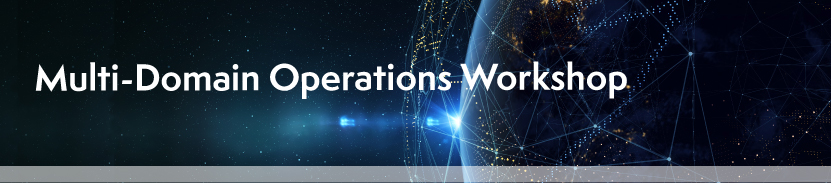 Alexandria, Virginia July 16 (Tutorials), July 17 – 18 (Technical Program)Instructions:Abstracts must be submitted in Word and named “Last Name, Presentation Title” DO NOT SAVE AS PDF. Primary author Primary Presenter – If Different than Primary Author Additional authorAdditional authorThe primary author will be responsible for informing other authors on the status of the selection.Abstract: Please provide a brief description of your presentation. Requested Track:Title of Presentation:Name:Title:Organization:Phone: Email: Name:Title:Organization:Phone: Email: Name:Title:Organization:Name:Title:Organization: